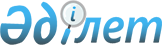 О внесении изменения в постановление акимата Акмолинской области от 3 мая 2022 года № А-5/222 "Об установлении водоохранных зон и полос водных объектов Акмолинской области, режима и особых условий их хозяйственного использования"Постановление акимата Акмолинской области от 4 января 2023 года № А-12/658. Зарегистрировано Департаментом юстиции Акмолинской области 13 января 2023 года № 8505
      Акимат Акмолинской области ПОСТАНОВЛЯЕТ:
      1. Внести в постановление акимата Акмолинской области "Об установлении водоохранных зон и полос водных объектов Акмолинской области, режима и особых условий их хозяйственного использования" от 3 мая 2022 года № А-5/222 (зарегистрировано в Реестре государственной регистрации нормативных правовых актов под № 28000) следующее изменение:
      приложение 1 к указанному постановлению изложить в новой редакции согласно приложению к настоящему постановлению.
      2. Государственному учреждению "Управление природных ресурсов и регулирования природопользования Акмолинской области" в установленном законодательством Республики Казахстан порядке обеспечить размещение настоящего постановления на интернет-ресурсе акимата Акмолинской области после его официального опубликования.
      3. Настоящее постановление вводится в действие по истечении десяти календарных дней после дня его первого официального опубликования.
      "СОГЛАСОВАНО"
      "СОГЛАСОВАНО"
      "СОГЛАСОВАНО"
      "СОГЛАСОВАНО" Водоохранные зоны и полосы водных объектов Акмолинской области
					© 2012. РГП на ПХВ «Институт законодательства и правовой информации Республики Казахстан» Министерства юстиции Республики Казахстан
				
      Аким Акмолинской области

Е.Маржикпаев

      Республиканское государственное учреждение"Департамент санитарно-эпидемиологическогоконтроля Акмолинской областиКомитета санитарно-эпидемиологического контроляМинистерства здравоохраненияРеспублики Казахстан"

      Республиканское государственное учреждение"Ертисская бассейновая инспекцияпо регулированию использованияи охране водных ресурсовКомитета по водным ресурсамМинистерства экологии,геологии и природных ресурсовРеспублики Казахстан"

      Республиканское государственное учреждение"Есильская бассейновая инспекцияпо регулированию использованияи охране водных ресурсовКомитета по водным ресурсамМинистерства экологии,геологии и природных ресурсовРеспублики Казахстан"

      Республиканское государственное учреждение"Нура-Сарысуская бассейновая инспекцияпо регулированию использованияи охране водных ресурсовКомитета по водным ресурсамМинистерства экологии,геологии и природных ресурсовРеспублики Казахстан"
Приложение
к постановлению акимата
Акмолинской области
от 4 января 2023 года
№ А-12/658Приложение 1
к постановлению акимата
Акмолинской области
от 3 мая 2022 года
№ А-5/222
№ п/п
Наименование водного объекта
Месторасположение
Ширина водоохранной зоны (метр)
Ширина водоохранной полосы (метр)
1
2
3
4
5
город Кокшетау
город Кокшетау
город Кокшетау
город Кокшетау
город Кокшетау
1
Река Кылшакты
город Кокшетау 
500
35-100
2
Озеро Копа
город Кокшетау
500
35-75
3
Река Чаглинка
город Кокшетау
500
35-100
город Косшы
город Косшы
город Косшы
город Косшы
город Косшы
4
Участок канала Нура-Есиль
С юго-восточной стороны города Косшы, на 4,6 километре канала Нура-Есиль
500
35
город Степногорск
город Степногорск
город Степногорск
город Степногорск
город Степногорск
5
Участок русла реки Аксу
на территории города Степногорск
500
35
5-1
Участок реки Аксу протяженностью 2,87 километров
на территории города Степногорск (в пределах координат точки №1 71°57'45.144" восточной долготы и 52°24'32.909" северной широты – точки №2 71°57'9.431" восточной долготы и 52°24'54.137" северной широты)
500
35
5-2
Река Аксу
по всей территории города Степногорск и Степногорского городского округа
500
35
Аккольский район
Аккольский район
Аккольский район
Аккольский район
Аккольский район
6
Озеро Жарлыколь
Аккольский район, в границах земель Енбекского сельского округа 
300
35-50
7
Озеро Енбек
Аккольский район, Енбекский сельский округ, в 4 километрах юго-восточнее села Енбек
300
100
8
Озеро Кенжегалы
Аккольский район, Енбекский сельский округ, юго-западнее села Домбыралы
500
100
9
Озеро Соленое
Аккольский район, Енбекский сельский округ, юго-западнее села Домбыралы
300
35
10
Озеро Жарсор
Аккольский район, Азатский сельский округ
500
35
11
Красноборское водохранилище
Аккольский район, в 2,5 километрах северо-восточнее от села Радовка
500
35
12
Плотина Голубая Нива
Аккольский район, Енбекский сельский округ, в 4 километрах северо-западнее села Енбек
300
100
13
Плотина Пиявочное
Аккольский район, Енбекский сельский округ, в 12 километрах юго-западнее села Енбек
300
100
14
Пруд Ивы
Аккольский район, Енбекский сельский округ, в 25 километрах северо-западнее села Енбек
300
100
Аршалынский район
Аршалынский район
Аршалынский район
Аршалынский район
Аршалынский район
15
Река Есиль
Аршалынский район
500-1000
50-100
16
Участок русла реки Есиль (Ишим)
Аршалынский район, на территории села Жибек жолы
500
50
17
Участок малой реки без названия – правого притока реки Есиль
Аршалынский район, 2,7 километра северо-западнее от села Родники, на прилегающей территории к участку Енбектас
500
35
18
Озера без названия на территории села Жибек жолы
Аршалынский район, на территории села Жибек жолы
300
50
19
Озеро Бирсуат
Аршалынский район, Бирсуатский сельский округ, в 7 километрах от села Бирсуат на реке Актасты
500
100
20
Озеро Батпакколь
Аршалынский район, Акбулакский сельский округ
500
100
21
Озеро Жалтырколь
Аршалынский район, сельский округ Жибек жолы
500
35
22
Озеро Большая Сарыоба
Аршалынский район, Сарабинский сельский округ, в 4 километрах от села Береке
500
35
23
Озеро Айдарлыколь
Аршалынский район, Ижевский сельский округ, в 7,4 километрах от села Ижевское
300
100
24
Плотина Алихан
Аршалынский район, Сарабинский сельский округ, в 1,72 километра к северо-востоку от села Сараба
500
50
25
озеро Шелкар
Аршалынский район, на территории Михайловского и Сарабинского сельских округов
500
35
25-1
Озеро Большой Барлыколь
Аршалынский район, сельский округ Жибек жолы, в 9,5 километрах юго-западнее от станции Бабатай
500
100
25-2
Участок притока реки Есиль протяженностью 2 километра
Аршалынский район, с юго-восточной стороны поселка Аршалы
500
35
Астраханский район
Астраханский район
Астраханский район
Астраханский район
Астраханский район
26
Река Есиль
Астраханский район 
500-1000
50-100
27
Река Колутон
Астраханский район
500
35-100
27-1
Участок озера Алаколь с притоком
Астраханский район, Бесбидаикский сельский округ
500
35
Атбасарский район
Атбасарский район
Атбасарский район
Атбасарский район
Атбасарский район
28
Река Есиль
Атбасарский район 
500-1000
50-100
29
Река Жабай
Атбасарский район
500
35-100
30
Река Жиланды
Атбасарский район
500
35-55
31
Река Кайракты
Атбасарский район
500
35
32
Участок реки Шуга
Атбасарский район, участок для проектирования и строительства моста, расположенного на 216,196 километре автомобильной дороги "Астана-Аркалык-Торгай-Иргиз-Шалкар"
500
35
33
Участок реки Шортанбай
Атбасарский район, участок для проектирования и строительства моста, расположенного на 264,151 километре автомобильной дороги "Астана-Аркалык-Торгай-Иргиз-Шалкар"
500
35
34
Озеро Жарколь
Атбасарский район, сельский округ Акана Курманова
500
50
35
Озеро Карамырза
Атбасарский район, на старом русле реки Николаевское
300
50
36
Водохранилище Сочинское
Атбасарский район, Сочинский сельский округ, село Сочинское, на реке Шортанбай
500
100
37
Пруд Сепе
Атбасарский район, на реке Жолан
300
50
район Биржан сал
район Биржан сал
район Биржан сал
район Биржан сал
район Биржан сал
38
Озеро Атансор
Район Биржан сал
500
35-75
39
Участок соленого озера (без названия) 
Район Биржан сал
500
35
39-1
Река Аксу
Район Биржан сал
500
35
Буландынский район
Буландынский район
Буландынский район
Буландынский район
Буландынский район
40
Река Аршалы
Буландынский район
500
35-55
41
Река Баксук
Буландынский район
500
35-55
42
Участок русла реки без названия (река Сухая балка) 
Буландынский район, Караозекский сельский округ, вблизи села Байсуат
500
50
42-1
Участок реки Кайракты протяженностью 400 метров
Буландынский район, Вознесенский сельский округ, село Вознесенка
500
35
42-2
Озеро Ярославское
Буландынский район, Журавлевский сельский округ, в 1,58 километрах от села Ярославка
300
100
42-3
Участок реки Кайракты протяженностью 358 метров (правый берег) в пределах границ земельного участка под кадастровым номером 01-009-003-190
Буландынский район, Караозекский сельский округ, село Байсуат
500
35
42-4
Участок реки Кайракты протяженностью 4,321 километров (левый берег) в пределах границ земельного участка под кадастровыми номерами 01-009-003-204; 01-009-003-205; 01-009-003-206; 01-009-003-230 
Буландынский район, Караозекский сельский округ, северо-восточнее села Караозек и юго-западнее города Макинск
80-500
35
42-5
Пруд Кыстау-Карагай
Буландынский район, Караозекский сельский округ, село Аккайын
300
50
Бурабайский район
Бурабайский район
Бурабайский район
Бурабайский район
Бурабайский район
43
Река Кылшакты
Бурабайский район 
500
35-100
44
Река Аршалы
Бурабайский район
500
35-40
45
Участок реки Аршалы протяженностью 3 километра (вблизи села Николаевка)
Бурабайский район, Успеноюрьевский сельский округ, в 2,3 километрах юго-восточнее села Николаевка
500
100
46
Озеро Катарколь
Бурабайский район
500
35-100
47
Озеро Щучье
Бурабайский район
500
35-100
48
Озеро Малое Чебачье
Бурабайский район
500
35-90
49
Озеро Большое Чебачье
Бурабайский район
500
35-100
50
Озеро Боровое
Бурабайский район
500
35-100
51
Озеро Жукей
Бурабайский район
500
35-75
52
Озеро Майбалык
Бурабайский район
300
50-90
53
Озеро Караунгур
Бурабайский район
500
35-80
54
Озеро Текеколь
Бурабайский район, в 500 метрах севернее озера Большое Чебачье
300
50
55
Озеро Алаколь
Бурабайский район, Златопольский сельский округ, в 5 километрах юго-восточнее от села Златополье
500
35
56
Озеро Шыбындыколь
Бурабайский район, Успеноюрьевский сельский округ, в 70 метрах севернее села Райгородок
500
100
57
Озеро без названия
Бурабайский район, Абылайханский сельский округ, в 3,4 километрах северо-восточнее села Старый Карабаур
300
35
58
Озеро Лавочное
Бурабайский район, Успеноюрьевский сельский округ, с западной стороны села Успеноюрьевка
300
35
59
Озеро Кайындыколь
Бурабайский район, Успеноюрьевский сельский округ, с западной стороны села Карагай
300
35
60
Озеро Кояндыколь
Бурабайский район, Успеноюрьевский сельский округ, в 2,73 километрах юго-западнее села Клинцы
500
35
60-1
Озеро Жайнак
Бурабайский район, Абылайханский сельский округ, в 4 километрах севернее села Зеленый Бор
300
50
Ерейментауский район
Ерейментауский район
Ерейментауский район
Ерейментауский район
Ерейментауский район
61
Река Селеты
Ерейментауский район
500
35-100
62
Река Зимбулак (Чимбулак) 
Ерейментауский район
500
35
63
Река Зимбулак в створе земельного участка для строительства подъездной дороги и моста к проектируемой "Ветряной электрической станции в районе города Ерейментау мощностью 50 МВт"
Ерейментауский район, в 2 километрах юго-восточнее от города Ерейментау
500
35
64
Участок по правому берегу реки Зимбулак в створе земельного участка вдоль расположения линии выдачи мощности и повышающей подстанции проектируемой "Ветряной электрической станции в районе города Ерейментау мощностью 50 МВт"
Ерейментауский район, в пределах города Ерейментау
500
35
65
Участок пересыхающей реки без названия, притока реки Кедей
Ерейментауский район, Бестогайский сельский округ (в пределах координат точки № 1 72°34'42.99"восточной долготы и 51°52'3.44" северной широты– точки № 2 72°34'5.7"восточной долготы и 51°50'29.39"северной широты)
500
35
66
Озеро Тениз
Ерейментауский район, Улентинский сельский округ, в 10,5 километрах северо-западнее села Сарыадыр
500
100
67
Озеро Кобейтуз
Ерейментауский район, Улентинский сельский округ, в 6,7 километрах северо-западнее села Сарыадыр
500
35
68
Озеро Коржинколь
Ерейментауский район, Улентинский сельский округ, в 5,5 километрах северо-западнее станции Коржинколь
500
100
69
Озеро Жарсор
Ерейментауский район, более 40 километров северо-восточнее города Ерейментау
500
35
70
Озеро Большой Шарыкты
Ерейментауский район
500
35
70-1
Река Оленты
Ерейментауский район
500
35-38
70-2
Участок реки Карибай протяженностью 1,7 километра
Ерейментауский район, сельский округ имени Олжабай батыра, в границах села Олжабай батыра
500
35
70-3
Река Олжабай 
Ерейментауский район, сельский округ имени Олжабай батыра
500
35
70-4
Река Шайтанды 
Ерейментауский район, сельский округ имени Олжабай батыра
500
35
Есильский район
Есильский район
Есильский район
Есильский район
Есильский район
 71
Река Есиль
Есильский район
500-1000
50-100
72
Река Кызылсу
Есильского района
500-550
35-41
Жаксынский район
Жаксынский район
Жаксынский район
Жаксынский район
Жаксынский район
73
Река Есиль
Жаксынский район 
500-1000
50-100
74
Река Терсаккан
Жаксынский район
500
35-100
75
Река Камсакты
Жаксынский район, вблизи села Терсакан
500
75
76
Водохранилище Белагаш
Жаксынский район
500
35-50
77
Водохранилище Шункырколь
Жаксынский район
500
75
Жаркаинский район
Жаркаинский район
Жаркаинский район
Жаркаинский район
Жаркаинский район
78
Река Есиль
Жаркаинский район 
500-1000
50-100
79
Река Терсаккан
Жаркаинский район
500
35-100
80
Река Коко 
Жаркаинский район 
500-550
35-42
Зерендинский район
Зерендинский район
Зерендинский район
Зерендинский район
Зерендинский район
81
Река Чаглинка
Зерендинский район
500
35-100
82
Озеро Айдабол
Зерендинский район, село Викторовка
500
35-90
83
Озеро Зеренда
Зерендинский район, село Зеренда
500
35-80
84
Участок озера Кумдыколь
Зерендинский район, Приреченский сельский округ, в 3 километрах к востоку от села Павловка, в створе географических координат территории участка недр для проведения операций по добыче месторождения "Кумдыколь" (№1 53º08'22.52"северной широты, 68º57'25.02"восточной долготы; №2 53º08'12.56"северной широты, 68º58'19.70"восточной долготы)
500
75
85
Подлесненское водохранилище
Зерендинский район, Байтерекский сельский округ, вблизи села Байтерек
300
35
Коргалжынский район
Коргалжынский район
Коргалжынский район
Коргалжынский район
Коргалжынский район
86
Река Нура
Коргалжынский район 
1000
35-100
87
Озеро Султанкельды
Коргалжынский район
500
35-50
88
Озеро Тенгиз
Коргалжынский район
500
50
89
Озеро Алаколь
Коргалжынский район, на территории Арыктинского и Кенбидаикского сельских округов
500
100
Сандыктауский район
Сандыктауский район
Сандыктауский район
Сандыктауский район
Сандыктауский район
90
Река Жабай
Сандыктауский район
500
35-100
91
Река Жиландинка
Сандыктауский район
500
35-55
92
Река Саркырама
Сандыктауский район
500
35-55
93
Озеро Кумдыколь
Сандыктауский район
500
35-75
94
Озеро Якши-Янгызтау
Сандыктауский район
500
35-100
Целиноградский район
Целиноградский район
Целиноградский район
Целиноградский район
Целиноградский район
95
Река Есиль
Целиноградский район 
500-1000
50-100
96
Река Нура
Целиноградский район 
1000
35-100
97
Участок реки Мукыр, являющейся левым притоком реки Козыкош
Целиноградский район 
500
35
98
Участок реки Козыкош
Целиноградский район
500
35
99
Участки рек Саркырама и Козыкош
Целиноградский район, в створе земельного участка, расположенного в 200 метрах юго-западней села Каражар
500
35
100
Участок реки Старая Саркырама
Целиноградский район, участок прохождения проектируемой сети электропередач села Тайтобе
500
35
101
Участок реки Кызылсай
Целиноградский район, сельский округ Кабанбай батыра, участок Жуантобе товарищества с ограниченной ответственностью "АлтынБедел"
500
35
102
Участок реки Козыкош (правый берег)
Целиноградский район, с западной стороны села Караоткель
500
35
103
Участок реки Козыкош протяженностью 2,5 километров
Целиноградский район, Караоткельский сельский округ, в 3,6 километрах южнее села Каражар
500
50
104
Озеро Зоревка
Целиноградский район, Приреченский сельский округ
300
75-100
105
Участок озера Аулиетай
Целиноградский район, Караоткельский сельский округ, в 2,5 километрах севернее села Караоткель
180-300
35
106
Плотина Белый дом
Целиноградский район Приреченский сельский округ
500
35-75
107
Плотина Соленая Балка
Целиноградский район, Кояндинский сельский округ, в 5,5 километрах южнее села Тимофеевка
300
75
108
Плотина без названия 
Целиноградский район, Софиевский сельский округ
300
35-50
109
Кояндинское водохранилище
Целиноградский район, в 4,2 километрах юго-западнее от села Коянды
500
35
109-1
Озеро Дамира
Целиноградский район, сельский округ Кабанбай батыра
300
35
109-2
Озеро Ушколь
Целиноградский район, сельский округ Кабанбай батыра
300
35
109-3
Река Карасу
Целиноградский район 
500
35
Шортандинский район
Шортандинский район
Шортандинский район
Шортандинский район
Шортандинский район
110
Река Селеты
Шортандинский район
500
35-100
111
Река Колутон
Шортандинский район
500
35-100
112
Участок русла реки без названия (приток реки Колутон)
Шортандинский район, вблизи села Алтайское
500
50
113
Участок реки Ащылыайрык, расположенный на участке флангов Жолымбетского рудного поля
Шортандинский район
500
35
114
Участок реки Дамса
Шортандинский район, Дамсинский сельский округ, село Дамса, в 0,9 километрах северо-восточнее от проектируемого объекта "Строительство центральной котельной и тепловых сетей в селе Дамса Шортандинского района Акмолинской области"
500
35
115
Участок реки Дамса 
Шортандинский район, Дамсинский сельский округ, с южной стороны поселка Шортанды
500
35
116
Озеро Бозайгыр
Шортандинский район
500
50-75
117
Озеро Барышевка
Шортандинский район, Бектауский сельский округ, в 5 километрах от села Бектау
300
100
118
Плотина Большая Балка
Шортандинский район, на границе Дамсинского и Бозайгырского сельских округов, в 8 километрах юго-западнее села Степное
300
100
119
Пруд Ключи (Взрыв)
Шортандинский район, Бозайгырский сельский округ, в 5 километрах от села Ключи
300
50
119-1
Участок реки Дамса к проекту "Строительство шлюзов и консервация существующего водоспускного сооружения на плотине "Дамсинская"
Шортандинский район, Дамсинский сельский округ, близ села Дамса
500
35